Liceo Particular Mixto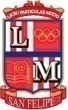 San FelipeÚtiles Escolares1 cuadernos de caligrafía horizontal 100 hojas (forrado)1 Caja de Témperas 12 colores1 block H-10 doble faz1 cajas de lápices gráfito 1 gomas para borrar1 block de cartulina normal2 barras de pegamento en barra grande2 caja de plastilina 2 plumones pizarra (rojo y azul)1 caja de lápices de cera 12 colores 3 paquetes de papeles lustre 10 x 101 lápiz bicolor 2 pinceles ( n°4, n°12)1 pincel delgado1 cuento infantil a elección Short azul institucional, polera piqué institucional  y zapatillas deportivasSr Apoderado recuerde que todo el material que el estudiante trae al colegio debe venir marcado con el nombre y curso correspondiente.